В связи с изменением эпидемиологической обстановки в Оренбургской области и в соответствии с указом Губернатора Оренбургской области от 19.10.2020 № 505-ук «О внесении изменений в указ Губернатора Оренбургской области от 17.03.2020 № 112-ук»:1. Установить с 16.11.2020 по 28.11.2020 режим работы института в соответствии с графиком (приложение).2. Обязать руководителей структурных подразделений довести до сведения работников подразделения график работы (приложение).3. Руководителям структурных подразделений обеспечить выполнение трудовых функций сотрудниками вне стационарного рабочего места, еженедельно по понедельникам предоставлять письменный отчет заместителю директора по учебно-методической работе о выполненной работе.4. Запретить посещение учебных корпусов работниками, не указанными в графике работы, и посторонними лицами.5. Заместителю директора по учебно-методической работе Тришкиной Н.И. обеспечить размещение настоящего приказа на официальном сайте института в разделе «Институт – Противодействие распространению коронавирусной инфекции».6. Начальнику отдела по административно-хозяйственной работе и капитальному строительству Андрееву С.А. довести до сведения руководства обслуживающей компании ООО «Охранное предприятие «АРТУР» информацию о запрете допуска на рабочие места работников института, не прошедших в установленном порядке входной фильтр, и не указанных в графике работы (приложение). 7. Контроль за исполнением распоряжения оставляю за собой.Исполняющий обязанности директора				     Н.И. ТришкинаСОГЛАСОВАНОНачальник отдела по административно-хозяйственной работе и капитальному строительству					      С.А. АндреевНачальник юридического отдела					      В.Н. КатановаПриложение к распоряжению Орского гуманитарно-технологического института (филиала) ОГУот 11.11.2020 № 63-рГрафик работы Орского гуманитарно-технологического института (филиала) ОГУ с 16.11.2020 по 28.11.2020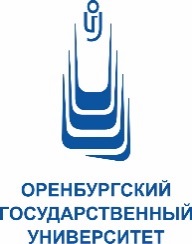 МИНОБРНАУКИ РОССИИОрский гуманитарно-технологический институт (филиал) федерального государственного  бюджетного образовательного учреждения высшего образования«Оренбургский государственный университет»(Орский гуманитарно-технологический институт (филиал) ОГУ) Р А С П О Р Я Ж Е Н И Е 11.11.2020 № 63-рг. ОрскОб организации работы института №п/пНаименование подразделенияФ. И. О работникаДата12341.ДиректорЗаместители директораГлавный бухгалтерНачальник ОАХРКСВ любые дни, в связи с необходимостью выполнения срочной работы2.Юридический отделКатанова В.Н.Романова И.В.16-20, 23-27 ноября16-20, 23-27 ноября3.ОДОКИДГетманенко А.А.Лоскутова Л.Е.Базлина И.А.Петраш И.А.Колесова О.А.16-20, 23-27 ноября16-20, 23-27 ноября16-20, 23-27 ноября16, 18, 20, 23, 24, 25, 26 ноября17, 18, 20, 24, 25, 27 ноября4.Отдел кадровТарсакова Е.В.Атаулова Т.О.Маслова Н.А.16, 18-20, 23, 25-27 ноября16-19, 23-25, 27 ноября17-20, 23, 24, 26, 27 ноября5.ОАХРКСАндреев С.А.Дышловой В.В.Нистратенко Ф.Х.Жугунусова А.Д.Гамзаева Н.А.Сусоев Н.С.Еремин Ю.И.Головко О.Е. Жусупова Х.Г.Абдулин Г.Г.Михайлов А.С.Пятин В.М.Ищенко Е.В.Касьянова Т.В.Томина В.Ф.Кущанова М.О.Серякова С.В.16-20, 23-27 ноября16-20, 23-27 ноября16-20, 23-27 ноября16-20, 23-27 ноября16-20, 23-27 ноября16, 18, 20, 23, 25, 27 ноября16-20, 23-27 ноября16-20, 23-27 ноября16-20, 23-27 ноября16-20, 23-27 ноября16-20, 23-27 ноября16-20, 23-27 ноября16, 18, 20, 23, 25, 27 ноября16-20, 23-28 ноября16-20, 23-28 ноября16-20, 23-28 ноября16-20, 23-28 ноября6.ИКЦБазлин Ю.И.Горяев А.Н.Каменев С.Ю.Сапрыкин М.В.Минаева И.В.16-20, 23-27 ноября16-20, 23-27 ноября17-19, 24-26 ноября23-27 ноября16, 17, 20, 25-27 ноября12347.ИздательствоКондаева Е.В.Рудакова Ю.А.16, 17, 18, 20, 23-26 ноября17, 19, 20, 23, 24, 27 ноября8.НИЛЧикова И.В.16-19, 23-26 ноября9.ООТПБКрутелев С.Ю.Заслонова Т.В.16, 18, 20, 23, 25, 27 ноября16, 17, 19, 24, 25, 26 ноября10.Отдел бухгалтерииГущина Л.В.Левина Е.А.Бондаренко Н.Н.Цыганкова Э.Ю.Руденко Т.М.Ромасенко Е.С.Косогина Г.В.16, 18, 20, 23, 25, 27 ноября17, 19, 20, 24, 26, 27 ноября17, 18, 20, 24, 26, 27 ноября17, 18, 19, 20, 24, 26 ноября16, 18, 19, 23, 24, 25 ноября17, 19, 20, 23, 26, 27 ноября16-20, 23-27 ноября11.ОСВРВорончихин Н.Г.Плешкова А.А.Мамина Л.А.Никитина Т.И.Хвастунова Т.В.Старкова Е.А.16, 18-20, 23, 25-27 ноября16-19, 23-26 ноября16-20, 23-27 ноября16, 18, 20, 23, 25, 27 ноября16-20, 23-27 ноября16-20, 23-27 ноября13.Учебный отделМаркова А.Н.Щербатова Н.В.Мурзакова Е.В.Крипакова Е.С.16-20, 23-27 ноября 16, 17, 18, 19, 23, 24, 25, 27 ноября16, 17, 18, 20, 23, 24, 26 ноября 17, 19, 20, 23, 25, 26, 27 ноября14.Сектор дополнительного профессионального образованияЯцук Н.Д.Мещерина Л.В.Бабина Н.Л.16-20, 23-26, 27 ноября16, 17, 23, 25, 27 ноября18, 19, 20, 24, 26 ноября15.БиблиотекаКамышанова М.В.Анцева Л. А. Новичкова Т.Ю. Служаева И.Г. Шатилова И.В.16-19, 23-26 ноября16, 17, 20, 24, 25, 27 ноября17, 18, 19, 23, 25, 26 ноября16, 19, 20, 23, 24, 27 ноября17, 18, 20, 24, 26, 27 ноября16.Кафедра безопасности жизнедеятельности и физической культурыДаниленко О.В.Инишова Е.А.,Морозов В.О.,Жданов С.И.,Морозов О,В.16, 17, 23, 24, 25 ноября17, 19, 20, 23, 25, 27 ноября16-21,23-28 ноября16-21,23-28 ноября16, 18, 23 ноября17.Кафедра дошкольного и начального образованияДиль-Илларионова Т.В.Дудникова Л.С.Анохина Е.Ю.Минибаева Э.Р.17, 18, 20, 24, 25, 27 ноября16-19, 23-26 ноября17, 18, 20, 24, 25, 27 ноября16, 18, 20, 23, 25, 27 ноября18.Кафедра иностранных языковЛапенков Д.С. Гущина В.П.17, 19, 20, 24, 26, 27 ноября16, 18, 20, 23, 25, 27 ноября19.Кафедра истории, философии и социально-гуманитарных наукШебалин И.А. Вовк И.В. Коробецкий И.А.Трофимова Г.П.Медведева Е.В.16-19, 23-26 ноября16-19, 23-26 ноября16, 19, 23, 26 ноября16, 23 ноября 16, 17, 19, 23, 24, 26 ноября20.Кафедра математики, информатики и физикиЗыкова Г.В.Абдулвелеев Р.И.Гладкая Е.О.Голунова А.А.16-20, 23-27 ноября16-20, 23-27 ноября16-20, 23-27 ноября20, 27 ноября1234Шабашова О.В.Попов А.С.19, 26 ноября16, 18, 20, 23, 25, 27 ноября21.Кафедра машиностроения, материаловедения и автомобильного транспорта Бащирова Е.В.Клецова О.А.Приймак Е.Ю.Сергиенко С.Н.Мазухина Е.А.Филимонова О.М.16-21, 23-28 ноября16-21, 23-28 ноября16, 19, 23, 26 ноября16-21, 23-28 ноября16-18, 20, 23, 25-27 ноября 16, 18-20, 23-25, 27 ноября22.Кафедра менеджментаЗенченко И.В.Крипакова Е.С.17, 19, 25 ноября17, 20, 23, 25, 27 ноября23.Кафедра программного обеспеченияПопов А.С.Миллер Т.Д.16-21, 23-28 ноября16-19, 23-26 ноября24.Кафедра психологии и педагогикиШвацкий А.Ю. Демидочкина Е.А.Андриенко О.А. Емельянова Л.А. Мантрова М.С. Федоренко А.В.16, 18, 20, 23, 25, 27 ноября  16, 18, 20, 23, 25, 27 ноября  16, 17, 23, 25 ноября  16, 17, 23, 25 ноября  16, 17, 23, 25 ноября  16, 17, 23, 25 ноября25.Кафедра русского языка и литературыОрлова С.Л.Асеева Н.С.16, 18, 20, 23, 25, 27 ноября16, 18, 20, 23, 25, 27 ноября26.Кафедра экономикиАндреева Т.В.Мифтахова О.В.Якунина З.В.17, 18, 20, 23, 25, 27 ноября18, 20, 21, 25, 27, 28 ноября17, 24 ноября28.Кафедра электроэнергетики и теплоэнергетикиСердинова Е.И. Спиренкова О.А.16-19, 23-27 ноября16-20, 23-26 ноября29.Факультет педагогического образованияАбрамов С.М.Асеева О.С.Фомичев А.В.16-20, 23-27 ноября16-20, 23-27 ноября16-20, 23-27 ноября30.Психолого-педагогический факультетИванова Е.Р.Порядухина Н.Г.Трохина М.А.24, 25, 27 ноября16-18, 20, 23, 25, 27 ноября16-20, 23-27 ноября31.Механико-технологический факультетФирсова Н.В. Ширшова О.Н.16-21, 23-28 ноября17-20, 24-27 ноября32.Факультет среднего профессионального образованияКамаева Т.С.Токарь О.Ю.Стрельникова А.П.Твердохлебов В.А.Трушина И.В.Альмухамбетова А.С.16-20, 23-27 ноября17, 19, 20, 24, 26, 27 ноября16-20, 23-27 ноября23-28 ноября16-20, 23-27 ноября16-20, 23-27 ноября